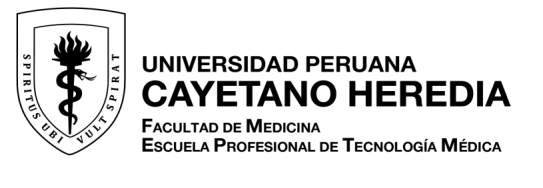 Ficha de Registro de DatosSI ESTÁ INTERESADO EN LA SEGUNDA ESPECIALIDAD QUE OFRECE LA ESCUELA PROFESIONAL DE TECNOLOGÍA MÉDICA, LE SOLICITAMOS LLENAR SUS DATOS PARA REMITIR INFORMACIÓN DNI N° : ________________________FECHA: _________________________                                                                                                                        FIRMA: _______________________________Nombres:Apellido Paterno:Apellido Materno:Segunda Especialidad Profesional que pretende estudiar:Segunda Especialidad Profesional que pretende estudiar:Segunda Especialidad Profesional que pretende estudiar:Segunda Especialidad Profesional que pretende estudiar:Fecha Emisión DNIFecha Emisión DNIFisioterapia en PedriatríaFisioterapia en PedriatríaFecha Caducidad DNIFecha Caducidad DNIFecha Caducidad DNIHemoterapia y Banco de SangreFecha de NacimientoFecha de NacimientoFecha de NacimientoTecnología en Tomografía ComputarizadaTecnología en Tomografía ComputarizadaTecnología en Tomografía ComputarizadaTecnología en Tomografía Computarizada Nº CTMP Nº CTMPUNIVERSIDAD DE PROCEDENCIAUNIVERSIDAD DE PROCEDENCIA¿CÓMO SE ENTERÓ?¿CÓMO SE ENTERÓ?(marque con una x)(marque con una x) (marque con una x) (marque con una x)UPCH   Página web:UNMSM  Un amigoUNFV E-mailWIENERFacebookOTRA (ESPECIFICAR): __________________________________________________________________Colegio Tecnólogo Médico del PerúIndicar de que otra forma se enteró: Indicar de que otra forma se enteró: Indicar de que otra forma se enteró: Indicar de que otra forma se enteró: Nombre del centro de trabajo: Nombre del centro de trabajo: Nombre del centro de trabajo: Nombre del centro de trabajo: Dirección de su centro de trabajo: Dirección de su centro de trabajo: Dirección de su centro de trabajo: Dirección de su centro de trabajo: Servicio donde labora: Servicio donde labora: Servicio donde labora: Servicio donde labora: Años de experiencia: Años de experiencia: Años de experiencia: Años de experiencia: Teléfonos: Fijo:Móvil:Trabajo:Correo electrónico:Dirección:Urb.:Distrito:Dpto. :Lima